Notification of Verification Activities and Conflict of Interest Assessment (NOVA/COI) FormPart A.	Project Verification SummaryPart B.	Parties Involved with the ProjectPart C.	Schedule and Planning of Verification ActivitiesProvide specific dates for each planned verification activity:Please note that the NOVA/COI form MUST be submitted 10 business days prior to the kick-off call.The proposed verification for this project is:
 First verification done by your organization for this specific project    A renewal (i.e. subsequent) verification for this projectPlease list all locations to be visited. Projects without mailing addresses (such as forest projects) should provide an approximate location for the address.4. 	Will other project sites owned/managed by the same project developer be visited on this trip?
 Yes		 No If so, please list other project names/IDs:      5. Will the accrediting entity be performing a witness assessment/verification body audit in conjunction with the verification activities?
 Yes		 No 6. Provide a brief description of planned verification activities specific to this project. Your response should provide a general overview of the scope and breadth of verification activities. This may include, but should not be limited to, plans to interview which staff, types of records, emissions reductions that will be reviewed, etc.:Part D.	Evaluation of Potential for Conflict of InterestHas the verification body or any staff member to be assigned to the proposed verification (including while employed with another organization) ever provided any GHG verification services for this project developer outside of the Climate Action Reserve program (i.e., for another GHG program)? 
 Yes		 No
If yes, please complete the table below.
Please answer each of the following questions:If you answered “yes” to any of the questions above in Part D.2, please describe the reason for your answer using the table below. When describing the activity or relationship, please clearly define how it relates to your company’s GHG Business Unit* that performs verification services.
List staff members to be assigned to the proposed verification, identifying any previous work these individuals have conducted for the project developer and/or technical consultant including while in the employment of other organizations.  Please fill out this information for the Lead Verifier and Senior Internal Reviewer below. For additional staff and team verifiers associated with the project, please use the additional tables provided at the end of this document (Appendix A). Lead Verifier:Senior Internal Reviewer:Please answer the following questions about the financial magnitude of services provided to the project developer. Please convert all fees to USD values. Please complete each of the tables below. Enter “N/A” if not applicable. If more lines are needed, please attach an additional document.Part E.	Written Attestation Regarding Conflict of Interest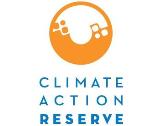 Based on the information provided, and our organization’s internal conflict of interest review process, we believe that our risk of COI is: High                     Medium                     LowIf high or medium, complete the attached Mitigation Plan (Appendix B).The undersigned, on behalf of,       (the “Verification Body”), represents and warrants to the Climate Action Reserve that information provided herein are true and correct, to the best of my knowledge, and that I have complied with the Climate Action Reserve’s policy for determining the potential for COI between project developers and verification bodies outlined in the Verification Program Manual (February 8, 2017).I understand and acknowledge that if any of the above representations made are amended, including personnel changes, I will notify the Climate Action Reserve via email of such changes.LEAD VERIFIERAuthorized Signature:      Title:      Date:      Appendix A.		Additional StaffList staff members to be assigned to the proposed verification other than the Lead Verifier and Senior Internal Reviewer, identifying any previous work these individuals have conducted for the project developer, including work conducted in the employment of other organizations.Appendix B.		Mitigation Plan If a medium or high risk of COI is found, provide a mitigation plan.For each situation in which there may be a COI, the plan should include at least the following:Demonstration that any conflicted individuals (verifier or subcontractor staff) have been removed and insulated from the project.Explanation of any changes to organizational structure or verification team.Demonstration that any conflicted unit has been divested or moved into an independent entity or any conflicted subcontractor has been removed.   	Other circumstances that specifically address other sources for potential COI.Appendix C.		Technical Consultants and Parties with a Material InterestPlease provide information on the business relationship(s) between the verification body and any technical consultants or parties with a material interest, if applicable. This should include services provided by the verification body for the consultant, as well as any services provided by the consultant for the verification body over the last five years. SUBMISSION INSTRUCTIONS:To obtain an approval for verification activities to proceed, the verification body must submit this Notification of Verification Activities and Conflict of Interest (NOVA/COI) form for every project it proposes to verify under the Climate Action Reserve (Reserve). This form details the specifics of their situation and the scope and plan for verification activities. Based on the information disclosed on this form, the Reserve will determine the risk for COI and whether or not verification activities may proceed. This form must be submitted for every project and verification period.  Before completing this form, please review the Reserve’s Verification Program Manual for detailed information regarding conflict of interest. This form is a protected Word document; use the tab to move from field to field or use your cursor to select a specific field.  If you need to add more space to any section of the form, please contact the Reserve staff for assistance. Please respond fully and in detail to all of the following questions. It is required that you answer every question. If you have no prior relationship with your potential client, you may answer “No,” or, if the information does not apply, you may answer “N/A.” If you are a Lead Verifier using subcontractors to complete the proposed verification, you must also provide information for all subcontractors. Note: Only subcontractors already trained for the specific project type will be allowed to act as a Lead Verifier or a Senior Internal Reviewer. The term “North American Greenhouse Gas Business Management Unit” (GHG Business Unit) is used throughout this document. GHG Business Unit in this context refers to the staff and offices offering climate change and greenhouse gas services (validation, verification, consulting, etc.) in North America. Other offices, staff, or units that offer services primarily outside of North America or primarily for other non-GHG or climate change services are not included in this definition.All Climate Action Reserve accredited verification bodies must complete this form prior to finalizing contract negotiations for verification services and beginning verification activities. Upon finding that all necessary information is complete, the Reserve will provide a determination of the potential for COI by email to the Lead Reviewer no later than 10 business days from the date of receipt. This form will only be considered for projects already submitted and listed on the Reserve. Verification bodies should ensure that projects have been listed prior to submitting this form. Upload this completed form to the Reserve’s online software a minimum of TEN (10) business days prior to beginning any verification activities: https://thereserve1.apx.com/mymodule/mypage.aspAll information disclosed on this form will be kept confidential and only used by the Reserve to determine the risk of conflict of interest.The Reserve shall be notified of any changes to the proposed verification team prior to proceeding with verification activities.Please note that verification activities under the Reserve may not proceed until a determination has been received from the Reserve. Verification bodies must allow sufficient turnaround time for processing, and allow additional time for situations where there may be a conflict of interest.DateVerification BodyLead VerifierTitleTelephoneEmailReserve Account HolderProject ID Number & NameAggregate or Cooperative ID Number (if applicable)Project Site LocationProject Reporting Period DatesProject Protocol Used:       (Version      )Project Developer Contact:      Project Developer Contact:      TitleTelephoneEmailMailing addressProject Owner or Operator Contact:      For Grassland and Forest Projects: applicable if entity is different from the Project Developer. If so, please fill out Appendix C.Project Owner or Operator Contact:      For Grassland and Forest Projects: applicable if entity is different from the Project Developer. If so, please fill out Appendix C.TitleTelephoneEmailMailing address Facility Owner or Landowner:      Facility Owner or Landowner:      TitleTelephoneEmailMailing address Aggregator or Cooperative Developer:      If applicable (and if different from the above entities), please fill out Appendix C.Aggregator or Cooperative Developer:      If applicable (and if different from the above entities), please fill out Appendix C.TitleTelephoneEmailMailing address Technical Consultant to the Project Developer:      If applicable, please fill out Appendix C.Technical Consultant to the Project Developer:      If applicable, please fill out Appendix C.TitleTelephoneEmailMailing addressOther Parties with a Material Interest to the Project (e.g. major purchasers of the project’s CRTs if known to the VB, or the entity paying for the verification activities if not one of the entities listed above):           If applicable, please fill out Appendix C.Other Parties with a Material Interest to the Project (e.g. major purchasers of the project’s CRTs if known to the VB, or the entity paying for the verification activities if not one of the entities listed above):           If applicable, please fill out Appendix C.TitleTelephoneEmailMailing addressFirst planned verification meeting/kick-off callSite visit date(s)Expected date of completing verification activitiesName of Facility or SiteAddressName of Facility or SiteAddressName of Facility or SiteAddressReporting Period(s) of Emissions Reductions Verified (mm/dd/yy – mm/dd/yy)Dates of Service (mm/yy – mm/yy)Description of Services (project name, project type, registry/program, staff)YesNoQuestionHave you, or any staff working at your organization at any time consulted on or prepared any part of this project for the project developer?Has your verification body – either in the past or currently– provided any services or engaged in any relationship with the proposed client that are included on the list of potential COI services as identified in the Verification Program Manual section 3.6.3 (other than consulting services)?Do you and the project developer share any formal affiliation or management?Are you and the project developer currently engaged in any joint ventures or partnerships?Has the verification body or any staff member to be assigned to the proposed verification ever purchased, sold, traded or retired emissions reductions from this project or project developer?Are there any other services provided by or associated with your GHG Business Unit* – either in the past or currently – that are not captured above?Are there any other relationships between the verification body and project developer(s) that are not captured above?Nature of Service / RelationshipRelevant Dates (mm/yy - mm/yy)Department or Relevant IndividualDepartment or Relevant IndividualProject Developer Department or Relevant IndividualProject Developer Department or Relevant IndividualDescriptionNature of Service / RelationshipRelevant Dates (mm/yy - mm/yy)NameLocationNameLocationDescriptionNameTelephone numberEmail AddressBusiness location (city, state, country)Previous work/services provided for Project Developer and/or Technical ConsultantDate of Services (mm/yy – mm/yy)Employer at time of serviceNameTelephone numberEmail AddressBusiness location (city, state, country)Previous work/services provided for Project Developer and/or Technical ConsultantDate of Services (mm/yy – mm/yy)Employer at time of serviceWhat is the value of the proposed verification under consideration? Please provide a specific dollar value; this information will be treated confidentially.What is the total value of previous services provided by your GHG Business Unit* for this project developer, including those outside the Reserve program?What is the total value of all previous Climate Action Reserve verification services provided by your GHG Business Unit* for this project developer?Excluding any Climate Action Reserve project verification services, what is the value of all services you have performed for the project developer in the last five calendar years?  What percentage of your GHG Business Unit’s* total revenue has come from this project developer, in total, over the past five years (including verification and all other services)? If this verification represents the first year of service with this project developer, please estimate the value of the proposed verification as a percentage of your GHG Business Unit’s* total expected revenue at the time of payment.Excluding any Climate Action Reserve project verification services, what types of services have been proposed or bid on for the project developer in the next three years? Prior Reserve Project Verification Services for Project Developer in North America (include project ID)Reporting Period(s) (mm/dd/yy – mm/dd/yy)Dates of Service (mm/yy - mm/yy)Value of Verification Services for Project Developer (specific dollar value)% of Your Total GHG Business Unit’s* Revenue for Year PerformedDescription of Services(project type, project name, staff, etc.)Other Services for Project Developer Outside the Reserve Program(by project)Dates of Service (mm/yy - mm/yy)Value of Other Services for Project Developer (specific dollar value)% of Your Total GHG Business Unit’s* Revenue for year performedDescription of Services (project type, project name, staff, etc.)Anticipated Services for Project Developer (excluding potential Reserve projects)Year(s) ExpectedValue of Anticipated Services for Project Developer (specific dollar value)% of Your Total expected GHG Business Unit’s* Revenue for year performedDescription of Services (project type, project name, staff, etc.)NameTelephone numberEmail AddressBusiness location (city, state, country)Previous work/services provided for Project Developer and/or Technical ConsultantDate of Services (mm/yy – mm/yy)Employer at time of serviceNameTelephone numberEmail AddressBusiness location (city, state, country)Previous work/services provided for Project Developer and/or Technical ConsultantDate of Services (mm/yy – mm/yy)Employer at time of service:NameTelephone numberEmail AddressBusiness location (city, state, country)Previous work/services provided for Project Developer and/or Technical ConsultantDate of Services (mm/yy – mm/yy)Employer at time of serviceNameTelephone numberEmail AddressBusiness location (city, state, country)Previous work/services provided for Project Developer and/or Technical ConsultantDate of Services (mm/yy – mm/yy)Employer at time of serviceNameTelephone numberEmail AddressBusiness location (city, state, country)Previous work/services provided for Project Developer and/or Technical ConsultantDate of Services (mm/yy – mm/yy)Employer at time of serviceNameTelephone numberEmail AddressBusiness location (city, state, country)Previous work/services provided for Project Developer and/or Technical ConsultantDate of Services (mm/yy – mm/yy)Employer at time of serviceNameTelephone numberEmail AddressBusiness location (city, state, country)Previous work/services provided for Project Developer and/or Technical ConsultantDate of Services (mm/yy – mm/yy)Employer at time of serviceNameTelephone numberEmail AddressBusiness location (city, state, country)Previous work/services provided for Project Developer and/or Technical ConsultantDate of Services (mm/yy – mm/yy)Employer at time of serviceNameTelephone numberEmail AddressBusiness location (city, state, country)Previous work/services provided for Project Developer and/or Technical ConsultantDate of Services (mm/yy – mm/yy)Employer at time of serviceTechnical Consultant(s) to the Project Developer(name of organization)Dates of Service(mm/yy - mm/yy)Value of Services Provided to Consultant or Vice-Versa (specific dollar value)% of Your Total GHG Business Unit’s* Revenue for Year PerformedDescription of Services(registry/program, project type, project name, staff, nature/reason of service, etc.)Parties with a Material Interest in the Project(name of organization /individual)Dates of Service(mm/yy -  mm/yy)Value of Services (specific dollar value)% of Your Total GHG Business Unit’s* Revenue for year performedDescription of Material Interest (registry/program, project type, project name, staff, nature/reason of service, etc.)